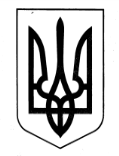 УКРАЇНАБОРІВСЬКА РАЙОННА РАДА ХАРКІВСЬКОЇ ОБЛАСТІБОГУСЛАВСЬКА ЗОШ І-ІІІ СТУПЕНІВНАКАЗ  06.02.2017                                                                                                                                     № 21Про проведення навчально-польових  занять з предмета «Захист Вітчизни»в 11класі  у 2016-2017 навчальному році         На  виконання  Указу  Президента  України  від  25.10.2002  року  №948/2002  «Про  концепцію  допризовної  підготовки  і  військово-патріотичного  виховання  молоді», Постанови  Кабінету  Міністрів  України  від  30.11.2000  року  №1770  «Про  затвердження  положень  про  допризовну підготовку  і  про  підготовку  призовників  з  військово-технічних  спеціальностей», відповідно до листа Міністерства освіти і науки від 17.08.2016 № 1/9-437 «Щодо методичних рекомендацій про викладання навчальних предметів у загальноосвітніх навчальних закладах» та Концепції національно-патріотичного виховання дітей та молоді, відповідно  до  програми  предмета  “Захист  Вітчизни», наказу відділу освіти Борівської районної державної адміністрації від 06.02.2017 № 57 «Про проведення навчально-польових  занять з предмета «Захист Вітчизни» в 11-х класах загальноосвітніх навчальних закладів Борівського району у 2016-2017 навчальному році», з метою практичного закріплення рівня знань, умінь та навичок учнів 11 класуНАКАЗУЮ:1.Ісаєву Ю.П., викладачу предмета «Захист Вітчизни»:1.1.Забезпечити проведення навчально-польових занять для учнів 11 класу у кількості 18 годин: 12 годин на базі навчального закладу поетапно під час проведення уроків або в позаурочний час та 6 годин на базі військової частини А-0478 за окремим графіком. 1.2.Створити необхідні умови для якісного відпрацювання практичних умінь та навичок під час навчально-польових занять за програмою.1.3.Підготувати наказ по школі про проведення навчально-польових занять.	До 10 лютого 2017 року                                                                           1.4.Затвердити розклад навчально-польових занять та довести до відома батьків та учнів 11 класу.                                                                          Лютий 2017 року1.5.Провести стрільби із пневматичної гвинтівки на базі школи. Керівництво стрільбами покласти на викладача предмета «Захист Вітчизни» Ісаєва Ю.П.1.6.Організувати  вивчення  та  дотримання  учнями  правил    безпеки життєдіяльності  під  час  проведення  занять.1.7.Організувати проведення військово-спортивного свята, присвяченого закінченню вивчення предмета «Захист Вітчизни».1.8.Про результати проведення навчально-польових зборів (занять у лікувально-оздоровчому закладі) з учнями 11 класу за встановленою формою (додаток 1) повідомити відділ освіти райдержадміністрації. До 20.05.2017 р.1.9.Підготувати і надіслати у відділ освіти райдержадміністрації розширений звіт про стан допризовної підготовки й військово-патріотичного виховання молоді за 2016/2017 навчальний рік, включивши до нього інформацію про результати проведення навчально-польових зборів (занять лікувально-оздоровчому закладі) (у довільній формі).До 01.06.20172. Контроль за виконанням даного наказу залишаю за собою.Директор школи                             Н.В.ТугайЗ наказом ознайомлений:Ісаєв Ю.П.Додаток до наказу по школі від 06.02.2017№ 21Звітпро проведення навчально – польових зборів в  Богуславській ЗОШ І-ІІІ ступенівБорівської районної ради Харківської областіКількість юнаків, які повинні проходити навчально-польові збори – Кількість юнаків, які пройшли навчально-польові збори –Кількість дівчат, які  повинні проходити навчально-польові збори  -Кількість дівчат, які пройшли навчально-польові збори -5. Кількість дівчат, які пройшли медико-санітарну підготовку -6. Кількість юнаків, які виконали вправу «стрільба» –  7. Всього стріляло бойовими набоями –   8. З числа стріляючих  бойовими набоями виконували вправу із:    а) автомату Калашникова –     б) малокаліберної гвинтівки –     в) виконали вправу з пневматичної гвинтівки – __________________                ____________________________________________________(підпис) 			(посада, прізвище керівника закладу)